BRISTOL DENTAL HOSPITAL – REFERRAL FORM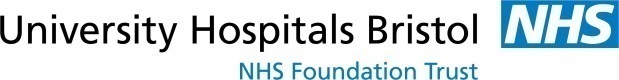 APICAL SURGERYHead and Neck Suspected Cancer referrals must be submitted via the Fast Track Office, either via Choose & Book (preferred method) or Email ubh-tr.fast-trackreferrals@nhs.net 
2 Week Wait form can be downloaded at https://www.england.nhs.uk/south/info-professional/dental/dcis/forms/ Please return fully completed forms to:  Patient Access Team, Bristol Dental Hospital, Chapter House, Lower Maudlin Street, Bristol, BS1 2LY.  Email ubh-tr.uhbristoloralsurgeryreferrals@nhs.net
Call Centre Tel: 0117 342 4422.PATIENT DETAILSPATIENT DETAILSPATIENT DETAILSPATIENT DETAILSPATIENT DETAILSPATIENT DETAILSPATIENT DETAILSPATIENT DETAILSPATIENT DETAILSPATIENT DETAILSPATIENT DETAILSPATIENT DETAILSSurname: …………………………………….………………   First name: ……………………..………………   Date of Birth: ………………….………Surname: …………………………………….………………   First name: ……………………..………………   Date of Birth: ………………….………Surname: …………………………………….………………   First name: ……………………..………………   Date of Birth: ………………….………Surname: …………………………………….………………   First name: ……………………..………………   Date of Birth: ………………….………Surname: …………………………………….………………   First name: ……………………..………………   Date of Birth: ………………….………Surname: …………………………………….………………   First name: ……………………..………………   Date of Birth: ………………….………Surname: …………………………………….………………   First name: ……………………..………………   Date of Birth: ………………….………Surname: …………………………………….………………   First name: ……………………..………………   Date of Birth: ………………….………Surname: …………………………………….………………   First name: ……………………..………………   Date of Birth: ………………….………Surname: …………………………………….………………   First name: ……………………..………………   Date of Birth: ………………….………Surname: …………………………………….………………   First name: ……………………..………………   Date of Birth: ………………….………Surname: …………………………………….………………   First name: ……………………..………………   Date of Birth: ………………….………SECTION 1 - REFERRAL INFORMATIONSECTION 1 - REFERRAL INFORMATIONSECTION 1 - REFERRAL INFORMATIONSECTION 1 - REFERRAL INFORMATIONSECTION 1 - REFERRAL INFORMATIONSECTION 1 - REFERRAL INFORMATIONSECTION 1 - REFERRAL INFORMATIONSECTION 1 - REFERRAL INFORMATIONSECTION 1 - REFERRAL INFORMATIONSECTION 1 - REFERRAL INFORMATIONSECTION 1 - REFERRAL INFORMATIONSECTION 1 - REFERRAL INFORMATIONURGENT            ROUTINE            (please tick)URGENT            ROUTINE            (please tick)URGENT            ROUTINE            (please tick)URGENT            ROUTINE            (please tick)URGENT            ROUTINE            (please tick)URGENT            ROUTINE            (please tick)URGENT            ROUTINE            (please tick)URGENT            ROUTINE            (please tick)URGENT            ROUTINE            (please tick)URGENT            ROUTINE            (please tick)URGENT            ROUTINE            (please tick)URGENT            ROUTINE            (please tick)SECTION 2 - TRIAGE INFORMATIONSECTION 2 - TRIAGE INFORMATIONSECTION 2 - TRIAGE INFORMATIONSECTION 2 - TRIAGE INFORMATIONSECTION 2 - TRIAGE INFORMATIONSECTION 2 - TRIAGE INFORMATIONSECTION 2 - TRIAGE INFORMATIONSECTION 2 - TRIAGE INFORMATIONSECTION 2 - TRIAGE INFORMATIONSECTION 2 - TRIAGE INFORMATIONSECTION 2 - TRIAGE INFORMATIONSECTION 2 - TRIAGE INFORMATIONBDH USE ONLYBDH USE ONLYROUTINEROUTINEUPGRADE TO FAST TRACKUPGRADE TO FAST TRACKUPGRADE TO FAST TRACKUPGRADE TO FAST TRACKURGENTWITHIN 1 WEEKWITHIN 1 WEEKWITHIN 2 WEEKSWITHIN 2 WEEKSWITHIN 2 WEEKSWITHIN 2 WEEKSDATE TRIAGEDDATE TRIAGEDPRINT NAMEPRINT NAMEREASON FOR REFERRAL/CLINICAL DETAILS.  Please detail reason for referral and what you want us to do for your patient.Guidance on assessing suitability for apical surgery: http://www.rcseng.ac.uk/fds/publications-clinical-guidelines/clinical_guidelines/documents/surgical_endodontics_2012.pdfREASON FOR REFERRAL/CLINICAL DETAILS.  Please detail reason for referral and what you want us to do for your patient.Guidance on assessing suitability for apical surgery: http://www.rcseng.ac.uk/fds/publications-clinical-guidelines/clinical_guidelines/documents/surgical_endodontics_2012.pdfREASON FOR REFERRAL/CLINICAL DETAILS.  Please detail reason for referral and what you want us to do for your patient.Guidance on assessing suitability for apical surgery: http://www.rcseng.ac.uk/fds/publications-clinical-guidelines/clinical_guidelines/documents/surgical_endodontics_2012.pdfREASON FOR REFERRAL/CLINICAL DETAILS.  Please detail reason for referral and what you want us to do for your patient.Guidance on assessing suitability for apical surgery: http://www.rcseng.ac.uk/fds/publications-clinical-guidelines/clinical_guidelines/documents/surgical_endodontics_2012.pdfREASON FOR REFERRAL/CLINICAL DETAILS.  Please detail reason for referral and what you want us to do for your patient.Guidance on assessing suitability for apical surgery: http://www.rcseng.ac.uk/fds/publications-clinical-guidelines/clinical_guidelines/documents/surgical_endodontics_2012.pdfREASON FOR REFERRAL/CLINICAL DETAILS.  Please detail reason for referral and what you want us to do for your patient.Guidance on assessing suitability for apical surgery: http://www.rcseng.ac.uk/fds/publications-clinical-guidelines/clinical_guidelines/documents/surgical_endodontics_2012.pdfREASON FOR REFERRAL/CLINICAL DETAILS.  Please detail reason for referral and what you want us to do for your patient.Guidance on assessing suitability for apical surgery: http://www.rcseng.ac.uk/fds/publications-clinical-guidelines/clinical_guidelines/documents/surgical_endodontics_2012.pdfREASON FOR REFERRAL/CLINICAL DETAILS.  Please detail reason for referral and what you want us to do for your patient.Guidance on assessing suitability for apical surgery: http://www.rcseng.ac.uk/fds/publications-clinical-guidelines/clinical_guidelines/documents/surgical_endodontics_2012.pdfREASON FOR REFERRAL/CLINICAL DETAILS.  Please detail reason for referral and what you want us to do for your patient.Guidance on assessing suitability for apical surgery: http://www.rcseng.ac.uk/fds/publications-clinical-guidelines/clinical_guidelines/documents/surgical_endodontics_2012.pdfREASON FOR REFERRAL/CLINICAL DETAILS.  Please detail reason for referral and what you want us to do for your patient.Guidance on assessing suitability for apical surgery: http://www.rcseng.ac.uk/fds/publications-clinical-guidelines/clinical_guidelines/documents/surgical_endodontics_2012.pdfREASON FOR REFERRAL/CLINICAL DETAILS.  Please detail reason for referral and what you want us to do for your patient.Guidance on assessing suitability for apical surgery: http://www.rcseng.ac.uk/fds/publications-clinical-guidelines/clinical_guidelines/documents/surgical_endodontics_2012.pdfREASON FOR REFERRAL/CLINICAL DETAILS.  Please detail reason for referral and what you want us to do for your patient.Guidance on assessing suitability for apical surgery: http://www.rcseng.ac.uk/fds/publications-clinical-guidelines/clinical_guidelines/documents/surgical_endodontics_2012.pdfTOOTH OF CONCERN                                                                   TOOTH OF CONCERN                                                                   TOOTH OF CONCERN                                                                   TOOTH OF CONCERN                                                                   TOOTH OF CONCERN                                                                   TOOTH OF CONCERN                                                                   TOOTH OF CONCERN                                                                   TOOTH OF CONCERN                                                                   REASON FOR REFERRAL	  Continued on separate sheet/ letter attached   Pain  Swelling  Sinus Incidental radiographic findingPlease comment:…………………………………………………………………………………REASON FOR REFERRAL	  Continued on separate sheet/ letter attached   Pain  Swelling  Sinus Incidental radiographic findingPlease comment:…………………………………………………………………………………REASON FOR REFERRAL	  Continued on separate sheet/ letter attached   Pain  Swelling  Sinus Incidental radiographic findingPlease comment:…………………………………………………………………………………REASON FOR REFERRAL	  Continued on separate sheet/ letter attached   Pain  Swelling  Sinus Incidental radiographic findingPlease comment:…………………………………………………………………………………HAS THE TOOTH/ TEETH BEEN ROOT TREATED AT LEAST TWICE? YES     NO If NO state reason …………………………………………………………………..Is this a functional tooth, or is there the potential for it to be in occlusion?   YES     NO HAS THE TOOTH/ TEETH BEEN ROOT TREATED AT LEAST TWICE? YES     NO If NO state reason …………………………………………………………………..Is this a functional tooth, or is there the potential for it to be in occlusion?   YES     NO HAS THE TOOTH/ TEETH BEEN ROOT TREATED AT LEAST TWICE? YES     NO If NO state reason …………………………………………………………………..Is this a functional tooth, or is there the potential for it to be in occlusion?   YES     NO HAS THE TOOTH/ TEETH BEEN ROOT TREATED AT LEAST TWICE? YES     NO If NO state reason …………………………………………………………………..Is this a functional tooth, or is there the potential for it to be in occlusion?   YES     NO HAS THE TOOTH/ TEETH BEEN ROOT TREATED AT LEAST TWICE? YES     NO If NO state reason …………………………………………………………………..Is this a functional tooth, or is there the potential for it to be in occlusion?   YES     NO HAS THE TOOTH/ TEETH BEEN ROOT TREATED AT LEAST TWICE? YES     NO If NO state reason …………………………………………………………………..Is this a functional tooth, or is there the potential for it to be in occlusion?   YES     NO HAS THE TOOTH/ TEETH BEEN ROOT TREATED AT LEAST TWICE? YES     NO If NO state reason …………………………………………………………………..Is this a functional tooth, or is there the potential for it to be in occlusion?   YES     NO HAS THE TOOTH/ TEETH BEEN ROOT TREATED AT LEAST TWICE? YES     NO If NO state reason …………………………………………………………………..Is this a functional tooth, or is there the potential for it to be in occlusion?   YES     NO REASON FOR REFERRAL	  Continued on separate sheet/ letter attached   Pain  Swelling  Sinus Incidental radiographic findingPlease comment:…………………………………………………………………………………REASON FOR REFERRAL	  Continued on separate sheet/ letter attached   Pain  Swelling  Sinus Incidental radiographic findingPlease comment:…………………………………………………………………………………REASON FOR REFERRAL	  Continued on separate sheet/ letter attached   Pain  Swelling  Sinus Incidental radiographic findingPlease comment:…………………………………………………………………………………REASON FOR REFERRAL	  Continued on separate sheet/ letter attached   Pain  Swelling  Sinus Incidental radiographic findingPlease comment:…………………………………………………………………………………WHAT CORONAL RESTORATION IS PRESENT?Crown                  Post Crown                Plastic filling If so – any history of decementation?   YES     NO Is this restoration sound?                            YES     NO 	WHAT CORONAL RESTORATION IS PRESENT?Crown                  Post Crown                Plastic filling If so – any history of decementation?   YES     NO Is this restoration sound?                            YES     NO 	WHAT CORONAL RESTORATION IS PRESENT?Crown                  Post Crown                Plastic filling If so – any history of decementation?   YES     NO Is this restoration sound?                            YES     NO 	WHAT CORONAL RESTORATION IS PRESENT?Crown                  Post Crown                Plastic filling If so – any history of decementation?   YES     NO Is this restoration sound?                            YES     NO 	WHAT CORONAL RESTORATION IS PRESENT?Crown                  Post Crown                Plastic filling If so – any history of decementation?   YES     NO Is this restoration sound?                            YES     NO 	WHAT CORONAL RESTORATION IS PRESENT?Crown                  Post Crown                Plastic filling If so – any history of decementation?   YES     NO Is this restoration sound?                            YES     NO 	WHAT CORONAL RESTORATION IS PRESENT?Crown                  Post Crown                Plastic filling If so – any history of decementation?   YES     NO Is this restoration sound?                            YES     NO 	WHAT CORONAL RESTORATION IS PRESENT?Crown                  Post Crown                Plastic filling If so – any history of decementation?   YES     NO Is this restoration sound?                            YES     NO 	PERIODONTAL CONDITIONOral Hygiene:	 Good     Fair     Poor PERIODONTAL CONDITIONOral Hygiene:	 Good     Fair     Poor PERIODONTAL CONDITIONOral Hygiene:	 Good     Fair     Poor PERIODONTAL CONDITIONOral Hygiene:	 Good     Fair     Poor INTRA-ORAL EXAMINATIONINTRA-ORAL EXAMINATIONINTRA-ORAL EXAMINATIONTooth requiring apicectomyTooth requiring apicectomyTooth requiring apicectomyAdjacent mesial toothAdjacent mesial toothAdjacent mesial toothAdjacent mesial toothAdjacent mesial toothAdjacent distal toothVitality test resultsVitality test resultsVitality test resultsTenderness to tap (TTT)Tenderness to tap (TTT)Tenderness to tap (TTT)Mobility grading (1, 2 or 3)Mobility grading (1, 2 or 3)Mobility grading (1, 2 or 3)6 point perio chart6 point perio chart6 point perio chartXXXXXXRADIOGRAPHSRADIOGRAPHSRADIOGRAPHSRADIOGRAPHSRADIOGRAPHSRADIOGRAPHSRADIOGRAPHSRADIOGRAPHSRADIOGRAPHSRADIOGRAPHSRADIOGRAPHSRADIOGRAPHSRADIOGRAPHS are required for patient assessment.  A diagnostically acceptable radiograph is required as a minimum.  At least 3mm beyond the root apex must be seen, Tick this box to confirm diagnostically acceptable radiograph sent with referral.	DPT 		Intra Orals 		None (reason required)  …………………………………………………………………………..Return radiographs on completion of treatment?        Yes RADIOGRAPHS are required for patient assessment.  A diagnostically acceptable radiograph is required as a minimum.  At least 3mm beyond the root apex must be seen, Tick this box to confirm diagnostically acceptable radiograph sent with referral.	DPT 		Intra Orals 		None (reason required)  …………………………………………………………………………..Return radiographs on completion of treatment?        Yes RADIOGRAPHS are required for patient assessment.  A diagnostically acceptable radiograph is required as a minimum.  At least 3mm beyond the root apex must be seen, Tick this box to confirm diagnostically acceptable radiograph sent with referral.	DPT 		Intra Orals 		None (reason required)  …………………………………………………………………………..Return radiographs on completion of treatment?        Yes RADIOGRAPHS are required for patient assessment.  A diagnostically acceptable radiograph is required as a minimum.  At least 3mm beyond the root apex must be seen, Tick this box to confirm diagnostically acceptable radiograph sent with referral.	DPT 		Intra Orals 		None (reason required)  …………………………………………………………………………..Return radiographs on completion of treatment?        Yes RADIOGRAPHS are required for patient assessment.  A diagnostically acceptable radiograph is required as a minimum.  At least 3mm beyond the root apex must be seen, Tick this box to confirm diagnostically acceptable radiograph sent with referral.	DPT 		Intra Orals 		None (reason required)  …………………………………………………………………………..Return radiographs on completion of treatment?        Yes RADIOGRAPHS are required for patient assessment.  A diagnostically acceptable radiograph is required as a minimum.  At least 3mm beyond the root apex must be seen, Tick this box to confirm diagnostically acceptable radiograph sent with referral.	DPT 		Intra Orals 		None (reason required)  …………………………………………………………………………..Return radiographs on completion of treatment?        Yes RADIOGRAPHS are required for patient assessment.  A diagnostically acceptable radiograph is required as a minimum.  At least 3mm beyond the root apex must be seen, Tick this box to confirm diagnostically acceptable radiograph sent with referral.	DPT 		Intra Orals 		None (reason required)  …………………………………………………………………………..Return radiographs on completion of treatment?        Yes RADIOGRAPHS are required for patient assessment.  A diagnostically acceptable radiograph is required as a minimum.  At least 3mm beyond the root apex must be seen, Tick this box to confirm diagnostically acceptable radiograph sent with referral.	DPT 		Intra Orals 		None (reason required)  …………………………………………………………………………..Return radiographs on completion of treatment?        Yes RADIOGRAPHS are required for patient assessment.  A diagnostically acceptable radiograph is required as a minimum.  At least 3mm beyond the root apex must be seen, Tick this box to confirm diagnostically acceptable radiograph sent with referral.	DPT 		Intra Orals 		None (reason required)  …………………………………………………………………………..Return radiographs on completion of treatment?        Yes RADIOGRAPHS are required for patient assessment.  A diagnostically acceptable radiograph is required as a minimum.  At least 3mm beyond the root apex must be seen, Tick this box to confirm diagnostically acceptable radiograph sent with referral.	DPT 		Intra Orals 		None (reason required)  …………………………………………………………………………..Return radiographs on completion of treatment?        Yes RADIOGRAPHS are required for patient assessment.  A diagnostically acceptable radiograph is required as a minimum.  At least 3mm beyond the root apex must be seen, Tick this box to confirm diagnostically acceptable radiograph sent with referral.	DPT 		Intra Orals 		None (reason required)  …………………………………………………………………………..Return radiographs on completion of treatment?        Yes RADIOGRAPHS are required for patient assessment.  A diagnostically acceptable radiograph is required as a minimum.  At least 3mm beyond the root apex must be seen, Tick this box to confirm diagnostically acceptable radiograph sent with referral.	DPT 		Intra Orals 		None (reason required)  …………………………………………………………………………..Return radiographs on completion of treatment?        Yes SECTION 3 - ADDITIONAL INFORMATIONSECTION 3 - ADDITIONAL INFORMATIONSECTION 3 - ADDITIONAL INFORMATIONSECTION 3 - ADDITIONAL INFORMATIONSECTION 3 - ADDITIONAL INFORMATIONSECTION 3 - ADDITIONAL INFORMATIONSECTION 3 - ADDITIONAL INFORMATIONSECTION 3 - ADDITIONAL INFORMATIONSECTION 3 - ADDITIONAL INFORMATIONSECTION 3 - ADDITIONAL INFORMATIONSECTION 3 - ADDITIONAL INFORMATIONSECTION 3 - ADDITIONAL INFORMATIONMEDICAL HISTORY - Please include significant hospitalisation, operations, ongoing treatment and smoking/drinking               history as needed.                                                                                                                           YES  , please detail.     NONE  MEDICAL HISTORY - Please include significant hospitalisation, operations, ongoing treatment and smoking/drinking               history as needed.                                                                                                                           YES  , please detail.     NONE  MEDICAL HISTORY - Please include significant hospitalisation, operations, ongoing treatment and smoking/drinking               history as needed.                                                                                                                           YES  , please detail.     NONE  MEDICAL HISTORY - Please include significant hospitalisation, operations, ongoing treatment and smoking/drinking               history as needed.                                                                                                                           YES  , please detail.     NONE  MEDICAL HISTORY - Please include significant hospitalisation, operations, ongoing treatment and smoking/drinking               history as needed.                                                                                                                           YES  , please detail.     NONE  MEDICAL HISTORY - Please include significant hospitalisation, operations, ongoing treatment and smoking/drinking               history as needed.                                                                                                                           YES  , please detail.     NONE  MEDICAL HISTORY - Please include significant hospitalisation, operations, ongoing treatment and smoking/drinking               history as needed.                                                                                                                           YES  , please detail.     NONE  MEDICAL HISTORY - Please include significant hospitalisation, operations, ongoing treatment and smoking/drinking               history as needed.                                                                                                                           YES  , please detail.     NONE  MEDICAL HISTORY - Please include significant hospitalisation, operations, ongoing treatment and smoking/drinking               history as needed.                                                                                                                           YES  , please detail.     NONE  MEDICAL HISTORY - Please include significant hospitalisation, operations, ongoing treatment and smoking/drinking               history as needed.                                                                                                                           YES  , please detail.     NONE  MEDICAL HISTORY - Please include significant hospitalisation, operations, ongoing treatment and smoking/drinking               history as needed.                                                                                                                           YES  , please detail.     NONE  MEDICAL HISTORY - Please include significant hospitalisation, operations, ongoing treatment and smoking/drinking               history as needed.                                                                                                                           YES  , please detail.     NONE  MEDICATION - Please state type and dosage details.                                                               YES  , please detail.     NONE  MEDICATION - Please state type and dosage details.                                                               YES  , please detail.     NONE  MEDICATION - Please state type and dosage details.                                                               YES  , please detail.     NONE  MEDICATION - Please state type and dosage details.                                                               YES  , please detail.     NONE  MEDICATION - Please state type and dosage details.                                                               YES  , please detail.     NONE  MEDICATION - Please state type and dosage details.                                                               YES  , please detail.     NONE  MEDICATION - Please state type and dosage details.                                                               YES  , please detail.     NONE  MEDICATION - Please state type and dosage details.                                                               YES  , please detail.     NONE  MEDICATION - Please state type and dosage details.                                                               YES  , please detail.     NONE  MEDICATION - Please state type and dosage details.                                                               YES  , please detail.     NONE  MEDICATION - Please state type and dosage details.                                                               YES  , please detail.     NONE  MEDICATION - Please state type and dosage details.                                                               YES  , please detail.     NONE  ALLERGIES - Please state allergy and description of reaction, if known.                                YES  , please detail.     NONE ALLERGIES - Please state allergy and description of reaction, if known.                                YES  , please detail.     NONE ALLERGIES - Please state allergy and description of reaction, if known.                                YES  , please detail.     NONE ALLERGIES - Please state allergy and description of reaction, if known.                                YES  , please detail.     NONE ALLERGIES - Please state allergy and description of reaction, if known.                                YES  , please detail.     NONE ALLERGIES - Please state allergy and description of reaction, if known.                                YES  , please detail.     NONE ALLERGIES - Please state allergy and description of reaction, if known.                                YES  , please detail.     NONE ALLERGIES - Please state allergy and description of reaction, if known.                                YES  , please detail.     NONE ALLERGIES - Please state allergy and description of reaction, if known.                                YES  , please detail.     NONE ALLERGIES - Please state allergy and description of reaction, if known.                                YES  , please detail.     NONE ALLERGIES - Please state allergy and description of reaction, if known.                                YES  , please detail.     NONE ALLERGIES - Please state allergy and description of reaction, if known.                                YES  , please detail.     NONE OTHER INFORMATION (E.g. Living arrangements, Legal guardian)OTHER INFORMATION (E.g. Living arrangements, Legal guardian)OTHER INFORMATION (E.g. Living arrangements, Legal guardian)OTHER INFORMATION (E.g. Living arrangements, Legal guardian)OTHER INFORMATION (E.g. Living arrangements, Legal guardian)OTHER INFORMATION (E.g. Living arrangements, Legal guardian)OTHER INFORMATION (E.g. Living arrangements, Legal guardian)OTHER INFORMATION (E.g. Living arrangements, Legal guardian)OTHER INFORMATION (E.g. Living arrangements, Legal guardian)OTHER INFORMATION (E.g. Living arrangements, Legal guardian)OTHER INFORMATION (E.g. Living arrangements, Legal guardian)OTHER INFORMATION (E.g. Living arrangements, Legal guardian)SECTION 4 – FULL PATIENT DETAILSSECTION 4 – FULL PATIENT DETAILSSECTION 4 – FULL PATIENT DETAILSSECTION 4 – FULL PATIENT DETAILSSECTION 4 – FULL PATIENT DETAILSSECTION 4 – FULL PATIENT DETAILSSECTION 4 – FULL PATIENT DETAILSSECTION 5 - REFERRER DETAILSSECTION 5 - REFERRER DETAILSSECTION 5 - REFERRER DETAILSSECTION 5 - REFERRER DETAILSSECTION 5 - REFERRER DETAILSMr   Mrs   Miss   Ms   Dr  Other Male   Female    NHS Number:Surname:First name:Date of Birth:Address:Town/City:Postcode:Telephone Number:Mobile Number:E-mail Address:Mr   Mrs   Miss   Ms   Dr  Other Male   Female    NHS Number:Surname:First name:Date of Birth:Address:Town/City:Postcode:Telephone Number:Mobile Number:E-mail Address:Mr   Mrs   Miss   Ms   Dr  Other Male   Female    NHS Number:Surname:First name:Date of Birth:Address:Town/City:Postcode:Telephone Number:Mobile Number:E-mail Address:Mr   Mrs   Miss   Ms   Dr  Other Male   Female    NHS Number:Surname:First name:Date of Birth:Address:Town/City:Postcode:Telephone Number:Mobile Number:E-mail Address:Mr   Mrs   Miss   Ms   Dr  Other Male   Female    NHS Number:Surname:First name:Date of Birth:Address:Town/City:Postcode:Telephone Number:Mobile Number:E-mail Address:Mr   Mrs   Miss   Ms   Dr  Other Male   Female    NHS Number:Surname:First name:Date of Birth:Address:Town/City:Postcode:Telephone Number:Mobile Number:E-mail Address:Mr   Mrs   Miss   Ms   Dr  Other Male   Female    NHS Number:Surname:First name:Date of Birth:Address:Town/City:Postcode:Telephone Number:Mobile Number:E-mail Address:Mr   Mrs   Miss   Ms   Dr   Other Surname:First name:Job Title:GDC/GMC Number:Practice Name:Practice Address:Town/City:Postcode:Telephone Number:E-mail Address:Mr   Mrs   Miss   Ms   Dr   Other Surname:First name:Job Title:GDC/GMC Number:Practice Name:Practice Address:Town/City:Postcode:Telephone Number:E-mail Address:Mr   Mrs   Miss   Ms   Dr   Other Surname:First name:Job Title:GDC/GMC Number:Practice Name:Practice Address:Town/City:Postcode:Telephone Number:E-mail Address:Mr   Mrs   Miss   Ms   Dr   Other Surname:First name:Job Title:GDC/GMC Number:Practice Name:Practice Address:Town/City:Postcode:Telephone Number:E-mail Address:Mr   Mrs   Miss   Ms   Dr   Other Surname:First name:Job Title:GDC/GMC Number:Practice Name:Practice Address:Town/City:Postcode:Telephone Number:E-mail Address:SECTION 6 - PATIENT GP DETAILS (if not the referrer)SECTION 6 - PATIENT GP DETAILS (if not the referrer)SECTION 6 - PATIENT GP DETAILS (if not the referrer)SECTION 6 - PATIENT GP DETAILS (if not the referrer)SECTION 6 - PATIENT GP DETAILS (if not the referrer)SECTION 6 - PATIENT GP DETAILS (if not the referrer)SECTION 6 - PATIENT GP DETAILS (if not the referrer)SECTION 7 - COMMUNICATION & SPECIAL REQUIREMENTSSECTION 7 - COMMUNICATION & SPECIAL REQUIREMENTSSECTION 7 - COMMUNICATION & SPECIAL REQUIREMENTSSECTION 7 - COMMUNICATION & SPECIAL REQUIREMENTSSECTION 7 - COMMUNICATION & SPECIAL REQUIREMENTSMr   Mrs  Miss   Ms  Dr   Other Surname:First name:Practice Name:Practice Address:Town/City:Postcode:Telephone Number:Mr   Mrs  Miss   Ms  Dr   Other Surname:First name:Practice Name:Practice Address:Town/City:Postcode:Telephone Number:Mr   Mrs  Miss   Ms  Dr   Other Surname:First name:Practice Name:Practice Address:Town/City:Postcode:Telephone Number:Mr   Mrs  Miss   Ms  Dr   Other Surname:First name:Practice Name:Practice Address:Town/City:Postcode:Telephone Number:Mr   Mrs  Miss   Ms  Dr   Other Surname:First name:Practice Name:Practice Address:Town/City:Postcode:Telephone Number:Mr   Mrs  Miss   Ms  Dr   Other Surname:First name:Practice Name:Practice Address:Town/City:Postcode:Telephone Number:Mr   Mrs  Miss   Ms  Dr   Other Surname:First name:Practice Name:Practice Address:Town/City:Postcode:Telephone Number:Does the patient communicate in a language or mode other than English?                            YES  , please detail.     NO Is an interpreter required?                                                                                                                YES  , please detail.     NO Does the patient have any special requirements?                                                                        YES  , please detail.     NO Does the patient communicate in a language or mode other than English?                            YES  , please detail.     NO Is an interpreter required?                                                                                                                YES  , please detail.     NO Does the patient have any special requirements?                                                                        YES  , please detail.     NO Does the patient communicate in a language or mode other than English?                            YES  , please detail.     NO Is an interpreter required?                                                                                                                YES  , please detail.     NO Does the patient have any special requirements?                                                                        YES  , please detail.     NO Does the patient communicate in a language or mode other than English?                            YES  , please detail.     NO Is an interpreter required?                                                                                                                YES  , please detail.     NO Does the patient have any special requirements?                                                                        YES  , please detail.     NO Does the patient communicate in a language or mode other than English?                            YES  , please detail.     NO Is an interpreter required?                                                                                                                YES  , please detail.     NO Does the patient have any special requirements?                                                                        YES  , please detail.     NO SECTION 8 - COMMUNICATION & SPECIAL REQUIREMENTSSECTION 8 - COMMUNICATION & SPECIAL REQUIREMENTSSECTION 8 - COMMUNICATION & SPECIAL REQUIREMENTSSECTION 8 - COMMUNICATION & SPECIAL REQUIREMENTSSECTION 8 - COMMUNICATION & SPECIAL REQUIREMENTSSECTION 8 - COMMUNICATION & SPECIAL REQUIREMENTSSECTION 8 - COMMUNICATION & SPECIAL REQUIREMENTSSECTION 8 - COMMUNICATION & SPECIAL REQUIREMENTSSECTION 8 - COMMUNICATION & SPECIAL REQUIREMENTSSECTION 8 - COMMUNICATION & SPECIAL REQUIREMENTSSECTION 8 - COMMUNICATION & SPECIAL REQUIREMENTSSECTION 8 - COMMUNICATION & SPECIAL REQUIREMENTSDoes the patient communicate in a language or mode other than English?                            YES  , please detail.     NO Does the patient communicate in a language or mode other than English?                            YES  , please detail.     NO Does the patient communicate in a language or mode other than English?                            YES  , please detail.     NO Does the patient communicate in a language or mode other than English?                            YES  , please detail.     NO Does the patient communicate in a language or mode other than English?                            YES  , please detail.     NO Does the patient communicate in a language or mode other than English?                            YES  , please detail.     NO Does the patient communicate in a language or mode other than English?                            YES  , please detail.     NO Does the patient communicate in a language or mode other than English?                            YES  , please detail.     NO Does the patient communicate in a language or mode other than English?                            YES  , please detail.     NO Does the patient communicate in a language or mode other than English?                            YES  , please detail.     NO Does the patient communicate in a language or mode other than English?                            YES  , please detail.     NO Does the patient communicate in a language or mode other than English?                            YES  , please detail.     NO Is an interpreter required?                                                                                                                YES  , please detail.     NO Is an interpreter required?                                                                                                                YES  , please detail.     NO Is an interpreter required?                                                                                                                YES  , please detail.     NO Is an interpreter required?                                                                                                                YES  , please detail.     NO Is an interpreter required?                                                                                                                YES  , please detail.     NO Is an interpreter required?                                                                                                                YES  , please detail.     NO Is an interpreter required?                                                                                                                YES  , please detail.     NO Is an interpreter required?                                                                                                                YES  , please detail.     NO Is an interpreter required?                                                                                                                YES  , please detail.     NO Is an interpreter required?                                                                                                                YES  , please detail.     NO Is an interpreter required?                                                                                                                YES  , please detail.     NO Is an interpreter required?                                                                                                                YES  , please detail.     NO Does the patient have any special requirements?                                                                        YES  , please detail.     NO Does the patient have any special requirements?                                                                        YES  , please detail.     NO Does the patient have any special requirements?                                                                        YES  , please detail.     NO Does the patient have any special requirements?                                                                        YES  , please detail.     NO Does the patient have any special requirements?                                                                        YES  , please detail.     NO Does the patient have any special requirements?                                                                        YES  , please detail.     NO Does the patient have any special requirements?                                                                        YES  , please detail.     NO Does the patient have any special requirements?                                                                        YES  , please detail.     NO Does the patient have any special requirements?                                                                        YES  , please detail.     NO Does the patient have any special requirements?                                                                        YES  , please detail.     NO Does the patient have any special requirements?                                                                        YES  , please detail.     NO Does the patient have any special requirements?                                                                        YES  , please detail.     NO SECTION 9 - PATIENT CONSENT TO REFERRAL AND ASSOCIATED TREATMENTSECTION 9 - PATIENT CONSENT TO REFERRAL AND ASSOCIATED TREATMENTSECTION 9 - PATIENT CONSENT TO REFERRAL AND ASSOCIATED TREATMENTSECTION 9 - PATIENT CONSENT TO REFERRAL AND ASSOCIATED TREATMENTSECTION 9 - PATIENT CONSENT TO REFERRAL AND ASSOCIATED TREATMENTSECTION 9 - PATIENT CONSENT TO REFERRAL AND ASSOCIATED TREATMENTSECTION 9 - PATIENT CONSENT TO REFERRAL AND ASSOCIATED TREATMENTSECTION 9 - PATIENT CONSENT TO REFERRAL AND ASSOCIATED TREATMENTSECTION 9 - PATIENT CONSENT TO REFERRAL AND ASSOCIATED TREATMENTSECTION 9 - PATIENT CONSENT TO REFERRAL AND ASSOCIATED TREATMENTSECTION 9 - PATIENT CONSENT TO REFERRAL AND ASSOCIATED TREATMENTSECTION 9 - PATIENT CONSENT TO REFERRAL AND ASSOCIATED TREATMENTHas the patient understood and consented to the referral?                                                                                   YES     NO Has the patient understood and consented to the referral?                                                                                   YES     NO Has the patient understood and consented to the referral?                                                                                   YES     NO Has the patient understood and consented to the referral?                                                                                   YES     NO Has the patient understood and consented to the referral?                                                                                   YES     NO Has the patient understood and consented to the referral?                                                                                   YES     NO Has the patient understood and consented to the referral?                                                                                   YES     NO Has the patient understood and consented to the referral?                                                                                   YES     NO Has the patient understood and consented to the referral?                                                                                   YES     NO Has the patient understood and consented to the referral?                                                                                   YES     NO Has the patient understood and consented to the referral?                                                                                   YES     NO Has the patient understood and consented to the referral?                                                                                   YES     NO SECTION 10 – CONFIRMATION AND SIGNATURE OF REFERRING PRACTITIONERSECTION 10 – CONFIRMATION AND SIGNATURE OF REFERRING PRACTITIONERSECTION 10 – CONFIRMATION AND SIGNATURE OF REFERRING PRACTITIONERSECTION 10 – CONFIRMATION AND SIGNATURE OF REFERRING PRACTITIONERSECTION 10 – CONFIRMATION AND SIGNATURE OF REFERRING PRACTITIONERSECTION 10 – CONFIRMATION AND SIGNATURE OF REFERRING PRACTITIONERSECTION 10 – CONFIRMATION AND SIGNATURE OF REFERRING PRACTITIONERSECTION 10 – CONFIRMATION AND SIGNATURE OF REFERRING PRACTITIONERSECTION 10 – CONFIRMATION AND SIGNATURE OF REFERRING PRACTITIONERSECTION 10 – CONFIRMATION AND SIGNATURE OF REFERRING PRACTITIONERSECTION 10 – CONFIRMATION AND SIGNATURE OF REFERRING PRACTITIONERSECTION 10 – CONFIRMATION AND SIGNATURE OF REFERRING PRACTITIONERI confirm that this patient referral meets the current referral guidelines as issued by the Bristol Dental Hospital.  (Referral guidelines are available on the BDH website). I understand that incomplete and/or inappropriate referrals will be returned for revision and may delay patient treatment.  Please tick to confirm. I confirm that this patient referral meets the current referral guidelines as issued by the Bristol Dental Hospital.  (Referral guidelines are available on the BDH website). I understand that incomplete and/or inappropriate referrals will be returned for revision and may delay patient treatment.  Please tick to confirm. I confirm that this patient referral meets the current referral guidelines as issued by the Bristol Dental Hospital.  (Referral guidelines are available on the BDH website). I understand that incomplete and/or inappropriate referrals will be returned for revision and may delay patient treatment.  Please tick to confirm. I confirm that this patient referral meets the current referral guidelines as issued by the Bristol Dental Hospital.  (Referral guidelines are available on the BDH website). I understand that incomplete and/or inappropriate referrals will be returned for revision and may delay patient treatment.  Please tick to confirm. I confirm that this patient referral meets the current referral guidelines as issued by the Bristol Dental Hospital.  (Referral guidelines are available on the BDH website). I understand that incomplete and/or inappropriate referrals will be returned for revision and may delay patient treatment.  Please tick to confirm. I confirm that this patient referral meets the current referral guidelines as issued by the Bristol Dental Hospital.  (Referral guidelines are available on the BDH website). I understand that incomplete and/or inappropriate referrals will be returned for revision and may delay patient treatment.  Please tick to confirm. I confirm that this patient referral meets the current referral guidelines as issued by the Bristol Dental Hospital.  (Referral guidelines are available on the BDH website). I understand that incomplete and/or inappropriate referrals will be returned for revision and may delay patient treatment.  Please tick to confirm. I confirm that this patient referral meets the current referral guidelines as issued by the Bristol Dental Hospital.  (Referral guidelines are available on the BDH website). I understand that incomplete and/or inappropriate referrals will be returned for revision and may delay patient treatment.  Please tick to confirm. I confirm that this patient referral meets the current referral guidelines as issued by the Bristol Dental Hospital.  (Referral guidelines are available on the BDH website). I understand that incomplete and/or inappropriate referrals will be returned for revision and may delay patient treatment.  Please tick to confirm. I confirm that this patient referral meets the current referral guidelines as issued by the Bristol Dental Hospital.  (Referral guidelines are available on the BDH website). I understand that incomplete and/or inappropriate referrals will be returned for revision and may delay patient treatment.  Please tick to confirm. I confirm that this patient referral meets the current referral guidelines as issued by the Bristol Dental Hospital.  (Referral guidelines are available on the BDH website). I understand that incomplete and/or inappropriate referrals will be returned for revision and may delay patient treatment.  Please tick to confirm. I confirm that this patient referral meets the current referral guidelines as issued by the Bristol Dental Hospital.  (Referral guidelines are available on the BDH website). I understand that incomplete and/or inappropriate referrals will be returned for revision and may delay patient treatment.  Please tick to confirm. Print Full Name:…………………………………………………………………………………………………         Date:………………………….................Signature: ………………………………………………………………………………Print Full Name:…………………………………………………………………………………………………         Date:………………………….................Signature: ………………………………………………………………………………Print Full Name:…………………………………………………………………………………………………         Date:………………………….................Signature: ………………………………………………………………………………Print Full Name:…………………………………………………………………………………………………         Date:………………………….................Signature: ………………………………………………………………………………Print Full Name:…………………………………………………………………………………………………         Date:………………………….................Signature: ………………………………………………………………………………Print Full Name:…………………………………………………………………………………………………         Date:………………………….................Signature: ………………………………………………………………………………Print Full Name:…………………………………………………………………………………………………         Date:………………………….................Signature: ………………………………………………………………………………Print Full Name:…………………………………………………………………………………………………         Date:………………………….................Signature: ………………………………………………………………………………Print Full Name:…………………………………………………………………………………………………         Date:………………………….................Signature: ………………………………………………………………………………Print Full Name:…………………………………………………………………………………………………         Date:………………………….................Signature: ………………………………………………………………………………Print Full Name:…………………………………………………………………………………………………         Date:………………………….................Signature: ………………………………………………………………………………Print Full Name:…………………………………………………………………………………………………         Date:………………………….................Signature: ………………………………………………………………………………